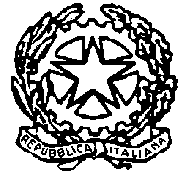 TRIBUNALE ORDINARIO DI TIVOLIRuolo di udienza del 23/11/2021              Giudice dr.ssa  Giovanna RICCARDI  -  Assistente di udienza dr.ssa Barbara TILLOCAP.M. di udienza V.P.O. dr.ssa Lucia TROVATOInizio udienza ore___________________________  Termine udienza ore__________________________n. R.G.N.R.        n.R.G. DIB.                            IMPUTATI                                  Esito del procedimentoh. 09,00 (1^ Comparizione)15171/131276/2126742/171277/2137278/181279/2146002/181278/2152069/191280/2163487/211504/2172193/151442/2185635/181443/21	h. 09,30 (1^ Comparizione)92056/181444/21107381/181445/21111003/191446/21122804/191447/21133375/191448/21141619/191449/211580/191450/2116416/19145/21	h. 10,00 (1^ Comparizione)173550/191452/21181244/191453/21192562/181454/21203140/161455/21211131/191456/21	h.10,00225513/142473/16233652/17308/21242420/18178/21	h.10,30254517/161927/19261124/17285/21271872/18709/20285052/18382/21297990/17804/2130455/17544/20h. 11,00311276/163045/17321356/20573/20h. 11,30333031/16275/18h. 12,0034345/20149/20	h.  12,30353437/18191/21h. 13,00364468/171093/20h. 13,30375574/16759/19h. 14,00384259/181368/20